от «_10__»_11_ 2023                                                                                                       №_267___станица СтаронижестеблиевскаяО присвоении почтового адреса земельным участкам, в связи с разделом  земельного участка, расположенного в станице Старонижестеблиевской    по улице Шевченко, 1         На основании пункта 1.20 статьи 14 Федерального закона от 6 октября 2003 года № 131-ФЗ «Об общих принципах организации местного самоуправления в Российской Федерации», постановления главы муниципального образования Красноармейский район от 31 января 2006 года   № 169 «О передаче полномочий при присвоении адресов земельным участкам, зданиям, строениям, сооружениям» в соответствии с решением Совета Старонижестеблиевского сельского поселения Красноармейского района            9 февраля 2010 года № 13 «О присвоении адресов земельным участкам, зданиям и сооружениям в Старонижестеблиевском сельском поселении Красноармейского района», в целях упорядочения почтово-адресной нумерации      п о с т а н о в л я ю:         1. В связи  с разделом земельного участка, площадью 2879 кв.м., с кадастровым номером  23:13:0401182:2,  категория земель – земли населённых пунктов, вид разрешённого использования – индивидуальное жилищное строительство, расположенному по адресу: Краснодарский край,  Красноармейский район, станица Старонижестеблиевская, улица Шевченко, 1,  присвоить адреса,  образованным  при разделе земельным участкам:                                   1) земельному участку ЗУ - 1, площадью 1667 кв.м.: РФ, Краснодарский край, Красноармейский район, станица Старонижестеблиевская, улица Шевченко ,1;         2) земельному участку ЗУ - 2, площадью 1212 кв.м.: РФ, Краснодарский край, Красноармейский район, станица Старонижестеблиевская, улица Шевченко, 1 А.         2. Главному специалисту общего отдела администрации Старонижестеблиевского сельского поселения Красноармейского района Нимченко Андрею Степановичу внести изменения в земельно - шнуровую и похозяйственную книги.         3. Контроль за выполнением настоящего постановления возложить на заместителя главы Старонижестеблиевского сельского поселения Красноармейского района Е.Е. Черепанову.         4. Постановление вступает в силу со дня его подписания.Глава Старонижестеблиевского сельского поселения                                       Красноармейского района                                                                        В.В. Новак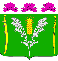 АДМИНИСТРАЦИЯСТАРОНИЖЕСТЕБЛИЕВСКОГО СЕЛЬСКОГО ПОСЕЛЕНИЯКРАСНОАРМЕЙСКОГО РАЙОНАПОСТАНОВЛЕНИЕ